The  Hon Daniel Andrews MP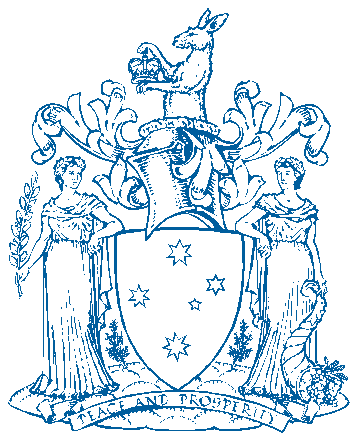 Premier of Victoria1 Treasury PlaceMelbourne Victoria 3002Telephone: +613 9651 5000عزيزي ولي الأمر/الوصييسعدني أن أعلن عن افتتاح التحدي في القراءة من حكام ولاية فكتوريا لعام 2019 (2019 Victorian Premiers’ Reading Challenge). كما تعلمون، تمنح القراءة الأطفال المهارات الأساسية التي يحتاجونها في الحياة. وأكثر من ذلك، فإنها تساعد على إيقاظ خيالهم وتعمل على ربط أطفالنا بالعالم من حولهم. يفخر التحدي هذا العام بتقديم ما يزيد عن 12,000 عنوان لتلبي رغبات جميع الأعمار والاهتمامات، مع حصول كل من يكمل التحدي على شهادة إنجاز (Certificate of Achievement). بالنسبة للأطفال الذين لم يلتحقوا بالمدرسة بعد، يدعو التحدي أولياء الأمور ومقدمي الرعاية لتجربة 40 كتاباً مع طفلهم. ويتمثل التحدي للطلاب من السنة التمهيدية وحتى السنة الثانية في قراءة أو تجربة 30 كتاباً وللطلاب من السنة 3 وحتى 10، يتمثل التحدي في قراءة 15 كتاباً.  إذا كنت ترغب في المزيد من المعلومات حول التحدي، تفضل بزيارة الموقع الإلكتروني: education.vic.gov.au/prcكما أشجعك أيضاً على زيارة صفحة التحدي على فيسبوك  www.facebook.com.au/VicPRC حيث يمكنك مشاركة القصص والإبقاء على علم والتوصية بالكتب. أتمنى لك كل التوفيق في رحلتك في القراءة. تفضلوا بقبول فائق الاحترام،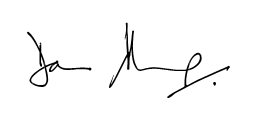 سعادة دانييل أندروز عضو البرلمان Hon Daniel Andrews MPحاكم فكتوريا Premier of Victoria